REQUERIMENTO Nº 1050/2018 Requer informações acerca da falta de materiais de higiene e limpeza nas Redes de Ensino Municipais do Município de Santa Bárbara d´Oeste.Senhor Presidente,Senhores Vereadores, CONSIDERANDO que o Poder Legislativo Municipal, através de seus membros legalmente eleitos pela população, tem como uma de suas atribuições fiscalizarem o Poder Executivo Municipal no âmbito de seus atos; CONSIDERANDO que, a Constituição Federal e Estadual estabelece que seja função precípua do parlamento o acompanhamento dos atos do poder Executivo e, portanto há a necessidade de informações oficiais para que essa atividade possa ser de fato exercida, e entendendo que estas informações podem contribuir com o planejamento de políticas públicas municipais;CONSIDERANDO ainda que este vereador vem recebendo informações não oficiais de munícipes relatando sobre a falta de diversos materiais básicos de higiene, e limpeza nas Redes de Ensino Municipais, do Município de Santa Bárbara d´Oeste materiais esses que é necessário sua reposição diariamente;CONSIDERANDO por fim que é preciso ter transparência nos atos da Administração Pública, assim, é primordial dar ciência ao cidadão para que este obtenha as informações necessárias;REQUEIRO que, nos termos do Art. 10, Inciso X, da Lei Orgânica do município de Santa Bárbara d’Oeste, combinado com o Art. 63, Inciso IX, do mesmo diploma legal, seja oficiado o Excelentíssimo Senhor Prefeito Municipal para que encaminhe a esta Casa de Leis as seguintes informações: 1º) É de conhecimento da Administração Municipal a falta de materiais de higiene e limpeza nas Redes de Ensino Municipais, do Município de Santa Bárbara d´Oeste?2º) As informações recebidas nesse gabinete via população sobre a falta de materiais básicos de higiene e limpeza realmente procedem? Quais os motivos que levaram a esta situação?3º) Caso a resposta do item 2º seja positiva, quais estão sendo as ações tomadas pelo Poder Executivo Municipal para resolver a falta desses materiais básicos?4º) Caso positivo a resposta do item 2º, qual o motivo da falta?5º) Há previsão de aquisição e reposição dos materiais de higiene e limpeza?6º) Atualmente existe um responsável no local que faz as reposições desses materiais de higiene e limpeza diariamente no local? Informar a quantidade, e o horário de trabalho?7º) Informar o responsável pelo fornecimento de produtos de higiene e limpeza  nas Escolas do município? Requeiro cópias dos documentos pertinentes que venha a corroborar com as respostas de tais questões, enviar cópia de recibos de compra dos produtos e materiais. 8º) Qual é a forma de reposição desses materiais e produtos de higiene e limpeza nas Escolas do município?9º) Qual é o procedimento realizado para o controle de entrega desses materiais nas Escolas Municipais  do município? Quem seria o responsável? 10º) Como é realizado os abastecimentos desses materiais nas Escolas Municipais  do município?                         11º) Como é feito o controle de estoque desses materiais nas Escolas Municipais  do município? Requeiro cópias dos documentos pertinentes que venha a corroborar com as respostas de tais questões                        12º) Há algum procedo de compra em aberto para compra desses materiais de limpeza e higiene para as Escolas Municipais  do município? Requeiro cópias dos documentos pertinentes que venha a corroborar com as respostas de tais questões, encaminhar cópia do pedido de compra; 13º) Qual foi a última compra realizada pela Administração Pública para abastecimento dos matérias de higiene e limpeza nas Escolas Municipais  do município? Requeiro cópias dos documentos pertinentes que venha a corroborar com as respostas de tais questões, encaminhar cópia do pedido de compra e nota fiscal;14º) Qual foi exatamente a última data que a Administração Pública liberou o abastecimento nas Escolas com os matérias de higiene e limpeza do município? Requeiro cópias dos documentos pertinentes que venham a corroborar com as respostas de tais questões, encaminhar cópia de documentos que comprove tal abastecimento, e ainda informar quais foram às escolas que receberam os materiais; 15º) Outras informações que julgarem necessárias.Plenário “Dr. Tancredo Neves”, em 06 de agosto de 2018.JESUS VENDEDOR-Vereador / Vice Presidente-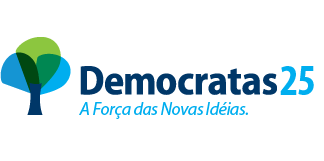 